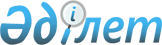 Облыстар мен Алматы қаласы әкiмдерi аппаратының үлгiлiк құрылымы, олардың дербес атқарушы органдарының тiзбесi, қызметкерлерiнiң жалпы санының лимиттерi, қызметтiк жеңiл автомобильдерiнiң саны, еңбекақы қоры және қызметтiк iссапарларға арналған шығындар туралы <*>
					
			Күшін жойған
			
			
		
					Қазақстан Республикасы Үкiметiнiң Қаулысы 1996 жылғы 31 желтоқсан N 1742. 3-қосымшаға өзгерiс енгiзiлдi - ҚРҮ-нiң 1997.05.16. N 840 қаулысымен. 3-қосымша өзгертiлдi - ҚРҮ-нiң 1997.09.04. N 1321 қаулысымен. ~P971321 Күші жойылды - ҚР Үкіметінің 2001.07.21. N 985 қаулысымен. ~P010985

      "Орталық атқарушы органдардың құрылымын жетiлдiру және мемлекеттiк органдардың санын қысқарту туралы" Қазақстан Республикасы Президентiнiң 1996 жылғы 29 қазандағы N 3168 U963168_ Жарлығының 4-тармағына, "Қазақстан Республикасы орталық атқарушы органдары аппаратының санын және оны ұстауға арналған шығындарды қысқарту" туралы Қазақстан Республикасы Үкiметiнiң 1996 жылғы 21 қарашадағы N 1425 қаулысына P961425_ сәйкес және жергiлiктi атқарушы органдар жұмысының тиiмдiлiгiн арттыру мақсатында Қазақстан Республикасының Үкiметi қаулы етедi: 

      1. Облыстар мен Алматы қаласы әкiмдерi аппаратының үлгiлiк құрылымы мен олардың дербес атқарушы органдарының тiзбесi 1 және 2-қосымшаларға сәйкес бекiтiлсiн. 

      2. Қызметкерлердiң жалпы санының лимиттерi мен қызметтiк жеңiл автомобильдердiң саны, еңбекақы қоры және аймақтардың экономикасын ескерiп, жергiлiктi өкiлеттi және атқарушы органдар аппараты қызметкерлерiнiң қызметтiк iссапарларына арналған шығыстар 3-6 қосымшаларға сәйкес бекiтiлсiн. 

      3. Жергiлiктi өкiлеттi және атқарушы органдар аппараттары қызметкерлерi жекелеген санаттарының сандық нормативi 7-қосымшаға сәйкес бекiтiлсiн. 

      4. Облыстардың және Алматы қаласының әкiмдерi бiр ай мерзiмде аппараттың және дербес атқарушы органдардың құрылымын осы үлгiлiк құрылымға сәйкестендiрудi қамтамасыз етсiн, олардың штаттық, еңбекақы қоры мен қызметтiк iссапарға арналған шығыстар, белгiленген лимиттер мен қаражат шегiнде материалдық-техникалық қамтамасыз етiлу мәселелерiн қарасын. 

      Облыстар мен Алматы қаласының әкiмдерiне мәслихаттарды материалдық-техникалық қамтамасыз ету жүктелсiн. 

      5. Қазақстан Республикасының Қаржы министрлiгi жергiлiктi өкiлеттi және атқарушы органдардың штаттық-сметалық тәртiптi сақтауына бақылауды күшейтсiн. 

      6. Мыналардың күшi жойылған деп танылсын: 

      "Облыстар мен Алматы қаласы әкiмдерi аппаратының үлгiлiк құрылымы, олардың дербес атқарушы органдарының тiзбесi, қызметкерлерiнiң жалпы санының лимиттерi, қызметтiк жеңiл автомобильдерiнiң саны, еңбекақы қоры және қызметтiк iссапарларға арналған шығындар туралы" Қазақстан Республикасы Үкiметiнiң 1995 жылғы 30 желтоқсандағы N 1901 қаулысы;     "Қазақстан Республикасы Үкiметiнiң 1995 жылғы 30 желтоқсандағы N 1901 қаулысына өзгерiстер енгiзу туралы" Қазақстан РеспубликасыҮкiметiнiң 1996 жылғы 1 қарашадағы N 1337 қаулысы.     Қазақстан Республикасы       Премьер-Министрiнiң       бiрiншi орынбасары                                          Қазақстан Республикасы                                                Үкiметiнiң                                        1996 жылғы 31 желтоқсандағы                                             N 1742 қаулысына                                                 1-Қосымша                Облыстар және Алматы қаласы әкiмдерi                    аппаратының үлгiлiк құрылымы     Облыс әкiмi                               - 1     Әкiмнiң бiрiншi орынбасары                - 1 (Ақмола облысы-2)     (экономика)     Әкiмнiң орынбасарлары                     - 3-4 (Алматы қаласы-5)     Аппарат жетекшiсi                         - 1     Аппарат жетекшiсiнiң орынбасары-     ұйымдастыру және кадр жұмысы     бөлiмiнiң меңгерушiсi                     - 1     Әкiмнiң көмекшiлерi мен кеңесшiлерi       - 3     Әкiмнiң орынбасарларының көмекшiлерi     мен кеңесшiлерi                           - 5-7     Баспасөз хатшысы                          - 1     Бөлiмдер                                  - 6        ұйымдастыру және кадр жұмысы        мемлекеттiк-құқықтық жұмыс iшкi        саясат және әлеуметтiк сала        экономикалық реформалар жалпы        қаржы-шаруашылық     Қазақстан Халықтары кiшi     Ассамблеясының атқарушы хатшылығы                                          Қазақстан Республикасы                                                Үкiметiнiң                                        1996 жылғы 31 желтоқсандағы                                             N 1742 қаулысына                                                 2-Қосымша            Облыстар мен Алматы қаласы әкiмдерiнiң дербес                       атқарушы органдарының                         ҮЛГI ТIЗБЕСI     ЕСКЕРТУ. 2-қосымшаның атауы өзгертiлдi, ескерту 2-абзацпен              толықтырылды - ҚРҮ-нiң 1997.06.05. N 930 қаулысымен.P970930_     ЕСКЕРТУ. 2-қосымша өзгертiлдi - ҚРҮ-нiң 2000.12.28. N 1920              қаулысымен.  P001920_     Экономика басқармасы      Өнеркәсiп және сауда басқармасы      Еңбек және халықты әлеуметтiк қорғау басқармасы      Құрылыс, тұрғын үй, сәулет және аумақтарда құрылыс салу     басқармасы      Ауыл шаруашылығы басқармасы      Денсаулық сақтау басқармасы      Бiлiм басқармасы      Мәдениет басқармасы      Жастар iсi, туризм және спорт жөнiндегi комитет             Министрлiктер мен мемлекеттiк комитеттердiң                   аумақтық органдарының тiзбесi     Қаржы басқармасы     Қаржы-валюталық бақылау басқармасы     Салық басқармасы     Қазынашылық басқармасы     Заң басқармасы     Статистика және талдау жөнiндегi басқарма     Экология және биоресурстар басқармасы     Әскери комиссариат     Еңбек және халықты әлеуметтiк қорғау министрлiгiнің аумақтық      органдары      Iшкi басқармасы      Баға және монополияға қарсы саясат жөнiндегi аумақтық     комитет     Мемлекеттiк мүлiктi басқару жөнiндегi комитет     Жекешелендiру жөнiндегi комитет     Жер қатынастары және жерге орналастыру жөнiндегi комитет     Төтенше жағдайлар жөнiндегi басқарма Ескерту. Көрсетiлген органдарды қаржыландыру жергiлiктi                  бюджеттен жүргiзiледi.                  Жергiлiктi бюджеттен қаржыландырылатын органдардың                  тiзбесiне өзгерiстердi облыстардың және Алматы                  қаласы әкiмдерiнiң қарауы бойынша 1997 жылдың аяғына                  дейiн енгiзуге болады.                                          Қазақстан Республикасы                                                Үкiметiнiң                                        1996 жылғы 31 желтоқсандағы                                             N 1742 қаулысына                                                3-Қосымша      ЕСКЕРТУ. 3-6-қосымшалар жаңа редакцияда - ҚРҮ-нiң 1997.06.05.              N 930 қаулысымен.  P970930_     ЕСКЕРТУ. 3-қосымша өзгертiлдi - ҚРҮ-нiң 1998.01.28. N 45              қаулысымен.  P980045_         Облыстардың, Алматы қаласының жергiлiктi бюджеттен       қаржыландырылатын өкiлеттi және атқарушы органдарының,      мемлекеттiк басқару органдары мен нотариалдық кеңселерi                   қызметкерлерiнiң жалпы сананың                             ЛИМИТТЕРI                                                   (адам саны)____________________________________________________________________  Облыс        |  Мәслихаттар |Әкiм аппараты|Облыстың|Облыс |Бұдан               |______________|_____________|басқа   |бойын.|басқа               |Барлы.|Соның  |Барлы.|Соның |бөлiм.  |ша    |нота.               |ғы    |iшiнде |ғы    |iшiнде|дерi мен|барлы.|риал.               |      |облыс. |      |облыс.|басқар. |ғы    |дық               |      |тық    |      |тық   |малары  |      |кеңселер____________________________________________________________________Ақмола            102    7      1003    78     1109    2214     9Ақтөбе            105    7       934    71      948    1987     28Алматы            145    7      1725    78     1231    3101     63Атырау             42    6       498    51      562    1102     26Шығыс Қазақстан   159    7      1690    75     1902    3751     86Жамбыл             65    6      1047    71     1007    2119     37Батыс Қазақстан    83    6       882    68     1017    1982     34Қарағанды         114    7      1596    77     1734    3444     109Қызылорда          51    6       613    63      711    1375     18Қостанай          110    7      1508    74     1653    3271     56Маңғыстау          33    6       376    43      430     839     16Павлодар           69    6      1098    71     1029    2196     47Солтүстiк         159    7      1660    69     1154    2973     68ҚазақстанОңтүстiк          110    7      1292    71     1241    2643     60ҚазақстанАлматы              6    6       392    124     769    1167     122 ЖИЫНЫ           1353   98     16314    1081   16497   34164    779                                          Қазақстан Республикасы                                                Үкiметiнiң                                        1996 жылғы 31 желтоқсандағы                                             N 1742 қаулысына                                                4-Қосымша      ЕСКЕРТУ. 4-қосымша өзгертiлдi - ҚРҮ-нiң 1998.01.28. N 45              қаулысымен.  P980045_         Облыстардың, Алматы қаласының жергiлiктi бюджеттен        қаржыландырылатын жергiлiктi өкiлеттi және атқарушы        органдары мен нотариалдық кеңселерi қызметкерлерiнiң       еңбекақы төлеу қоры мен қызметтiк iссапар шығыстарының                             ЛИМИТТЕРI                                                      (мың теңге)____________________________________________________________________      Облыс            |Облыс бойынша барлығы|Бұдан басқа                       |                     |нотариалдық кеңселер                       |_____________________|______________________                       |Ақы төлеу |Iссапар   |Ақы төлеу қоры                       | қоры     |шығыстары |____________________________________________________________________Ақмола                    208230     10868        4583Ақтөбе                    174143     14385        2591Алматы                    271660      4407        5832Атырау                    104036      7988        2406Шығыс Қазақстан           417227      9070        7964Жамбыл                    178025      2377        3426Батыс Қазақстан           168335     14349        3148Қарағанды                 365478     11727       10097Қызылорда                 202248      4264        1945Қостанай                  320720     14625        5231Маңғыстау                  94354      6099        1479Павлодар                  204520      9437        4353Солтүстiк Қазақстан       324081     14578        6295Оңтүстiк Қазақстан        228522      2965        5558Алматы қаласы             108226       500       11307   ЖИЫНЫ:                3370584     127639      76215                                          Қазақстан Республикасы                                                Үкiметiнiң                                        1996 жылғы 31 желтоқсандағы                                             N 1742 қаулысына                                                5-Қосымша           Облыстар, Алматы қаласы әкiмдерi орынбасарларының                             шектi саны___________________________________________________________________        Облыс              |          Адам саны                           |_______________________________________                           |   Барлығы       |Соның iшiнде бiрiншi                           |                 |   орынбасарлар___________________________________________________________________     Барлығы                       79               16     Соның iшiнде:     Ақмола                         6                2     Ақтөбе                         5                1     Алматы                         6                1     Атырау                         4                1     Шығыс Қазақстан                6                1     Жамбыл                         5                1     Батыс Қазақстан                5                1     Қарағанды                      6                1     Қызылорда                      5                1     Қостанай                       5                1     Маңғыстау                      4                1     Павлодар                       5                1     Солтүстiк Қазақстан            6                1     Оңтүстiк Қазақстан             5                1     Алматы қаласы                  6                1                                          Қазақстан Республикасы                                                Үкiметiнiң                                        1996 жылғы 31 желтоқсандағы                                             N 1742 қаулысына                                                6-Қосымша      ЕСКЕРТУ. 6-қосымша өзгертiлдi - ҚРҮ-нiң 1998.01.28. N 45              қаулысымен.  P980045_         Облыстардың, Алматы қаласының жергiлiктi бюджеттен          қаржыландырылатын мемлекеттiк басқару органдары            үшiн қызметтiк жеңiл автомобильдер санының                             ЛИМИТТЕРI                                                           бiрлiк____________________________________________________________________      Облыс          |Қызметтiк жеңiл|   Соның iшiнде                     |автомобильдер  |______________________________                     |саны           |облыстық      |әкiмнiң облыстық                     |               |мәслихаттар   |аппараттары                     |               |бойынша       |бойынша____________________________________________________________________   Барлығы:                3019             14           201   Соның iшiнде:Ақмола                      265              1            16Ақтөбе                      200              1            13Алматы                      272              1            18Атырау                       83              1            11Шығыс Қазақстан             303              1            18Жамбыл                      204              1            13Батыс Қазақстан             204              1            13Қарағанды                   193              1            18Қызылорда                   141              1            11Қостанай                    284              1            15Маңғыстау                    43              1            11Павлодар                    178              1            13Солтүстiк Қазақстан         436              1            18Оңтүстiк Қазақстан          162              1            13Алматы қаласы                51           -             - Ескерту. Олардың 2-i мәслихат-жиналыс үшiн, 13-i қала                  әкiмiнiң аппаратына                                          Қазақстан Республикасы                                                Үкiметiнiң                                        1996 жылғы 31 желтоқсандағы                                             N 1742 қаулысына                                                7-Қосымша            Жергiлiктi өкiлеттi және атқарушы органдардың            қызметкерлерi жекелеген санаттарының сандық                             НОРМАТИВI___________________________________________________________________                                | Қызметкерлердiң жекелеген                                | санаттарының арақатынасы___________________________________________________________________                Құрылымдық бөлiмшелер мынадай сандық                         құрамда құрылады:     Бөлiмдер (секторлар)            кем дегенде 3 адам болса     Бөлiмнiң бастығының             бөлiмде (бастықты қоса     орынбасары                      алғанда) кем дегенде 6 адам                                     болғанда     Техникалық қызметшiлер          жалпы штат санының кем     лауазымдарының саны             дегенде 5 процентi     (машинисткалар, хатшылар,     iс жүргiзушiлер, архившiлер     және басқалар) 
					© 2012. Қазақстан Республикасы Әділет министрлігінің «Қазақстан Республикасының Заңнама және құқықтық ақпарат институты» ШЖҚ РМК
				